Übungen zum Imperativ:Ihr schickt uns eine Ansichtskarte.  _________________________________________________________Du spielst mit Otto Fußball.
_________________________________________________________Du bringst mir den Kugelschreiber.
_________________________________________________________Ihr spielt mit dem Hund.
_________________________________________________________Du machst deine Hausaufgaben. _________________________________________________________Du stehst jeden Morgen um 6 Uhr auf.
_________________________________________________________Ihr repariert das Auto.
_________________________________________________________Du gehst jetzt schlafen. _________________________________________________________Ihr duscht euch sofort. _________________________________________________________Du packst dein Koffer ein.
_________________________________________________________Verbinden Sie Sätze mit weil.Peter sagt nichts. Er spricht kein Deutsch. _________________________________________________________________Ich bin müde. Ich gehe nach Hause. _________________________________________________________________Maria geht nicht ins Kino. Sie hat kein Geld. _________________________________________________________________Wir haben Pause. Wir gehen in die Mensa. _________________________________________________________________Ivan spricht sehr gut Deutsch. Er lernt jeden Tag Vokabeln._________________________________________________________________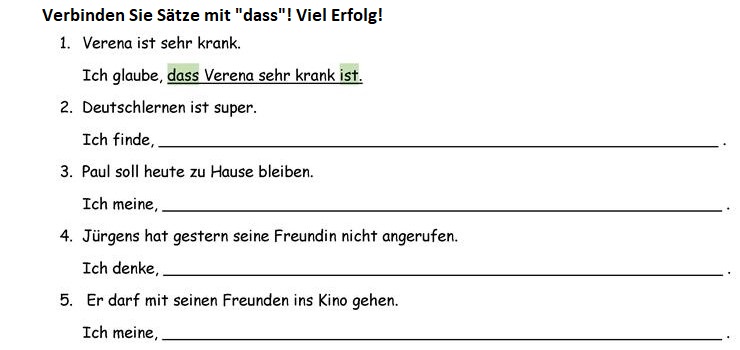 